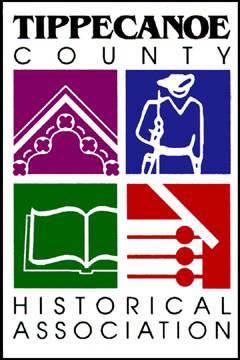 PRESS RELEASEFROM: 	The Tippecanoe County Historical AssociationSUBJECT: 	51st Annual Feast of the Hunters’ Moon festival		WEATHER AND OPEN HOURS UPDATEDATE:		October 7, 9:30 a.m.WHERE: 	Fort Ouiatenon Historic Park - 3129 South River Road, West Lafayette, INCONACT:	Executive Director, Craig Hadley-  765.418.5141The Feast of the Hunters’ Moon’s grounds have experienced over 4” of rain within a 36 hour time period.  The safety and welfare of our participants, volunteers, and visitors is always of paramount important.  Therefore, in consultation with Tippecanoe County Emergency Management, the event will be closing at 2 p.m. today to allow our participants sufficient daylight time to pack up and safely leave the premises.  For the public- due to the weather challenges, we encourage you to take the shuttle buses from the Purdue football stadium, as onsite parking is extremely limited.  For those with mobility issues, we would advise conditions are difficult on the grounds due to mud.***************